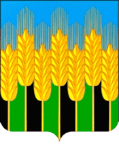 СОВЕТ НОВОДМИТРИЕВСКОГО СЕЛЬСКОГО ПОСЕЛЕНИЯСЕВЕРСКОГО РАЙОНАРЕШЕНИЕстаница Новодмитриевскаяот 19.01.2023          				             	                            № 178  О внесении изменений в Решение Совета Новодмитриевского сельского поселения Северского района от 24.02.2022 года № 144 «Об оплате труда работников администрации Новодмитриевского сельского поселения, замещающих должности, не являющиеся должностями муниципальной службы»В соответствии с Федеральным законом от 6 октября 2003 года 131-ФЗ «Об общих принципах организации местного самоуправления в Российской Федерации», руководствуясь Уставом Новодмитриевского сельского поселения, со ст.12 Решения Совета Новодмитриевского сельского поселения Северского района «О местном бюджете на 2022 год» от 23.12.2021г. № 136, Совет Новодмитриевского сельского поселения р е ш и л:1. Внести изменения в Решение Совета Новодмитриевского сельского поселения Северского района от 24.02.2022 года № 144 «Об оплате труда работников администрации Новодмитриевского сельского поселения, замещающих должности, не являющиеся должностями муниципальной службы» изложив приложение к положению в новой редакции, согласно приложению к настоящему решению.2. Начальнику общего отдела администрации Новодмитриевского сельского поселения Северского района (Колесникова) обнародовать настоящее Решение и разместить на официальном сейте МО Северский район в разделе «Поселения» подразделе «Новодмитриевское сельское поселение» в сети Интернет.3. Контроль за выполнением настоящего постановления возложить на начальника финансового отдела администрации Новодмитриевского сельского поселения Северского района (Хомякова И.В). 4. Решение вступает в силу со дня его обнародования и распространяет свое действие на правоотношения возникшие с 1 января 2023 года.Приложение к решению Совета Новодмитриевского сельского поселения Северского районаот 19.01.2023  № 178РАЗМЕРЫутвержденных должностных окладов и ежемесячного денежного поощрения работников администрации Новодмитриевского сельского поселения, замещающих должности, не являющиеся должностями муниципальной службыНачальник финансового отдела 		                                И.В. ХомяковаГлава Новодмитриевского сельского поселения Северского районаПредседатель Совета Новодмитриевского сельского поселения Северского района     ______________   И.А. Головин ______________       К.В. ЧекуджанНаименование должностейдолжностной оклад на 1 ед.ежемесячное денежное поощрение. (количество должностных окладов)Делопроизводитель41081,5Водитель50611,5Специалист по физической культуре и спорту65241,5Специалист молодежной политике65241,5Специалист 65241,5